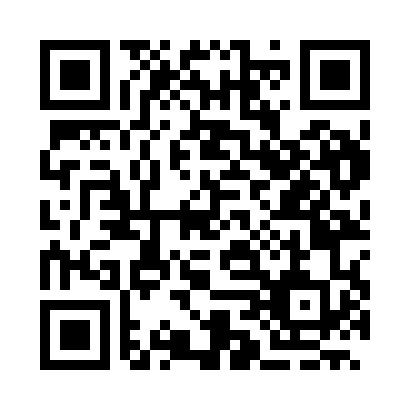 Prayer times for Kondofrey, BulgariaWed 1 May 2024 - Fri 31 May 2024High Latitude Method: Angle Based RulePrayer Calculation Method: Muslim World LeagueAsar Calculation Method: HanafiPrayer times provided by https://www.salahtimes.comDateDayFajrSunriseDhuhrAsrMaghribIsha1Wed4:336:231:256:238:2810:112Thu4:316:211:256:238:2910:123Fri4:296:201:256:248:3010:144Sat4:276:191:256:248:3110:165Sun4:256:171:256:258:3210:176Mon4:246:161:256:268:3410:197Tue4:226:151:256:268:3510:218Wed4:206:141:246:278:3610:229Thu4:186:131:246:288:3710:2410Fri4:166:111:246:288:3810:2611Sat4:146:101:246:298:3910:2712Sun4:136:091:246:298:4010:2913Mon4:116:081:246:308:4110:3114Tue4:096:071:246:318:4210:3215Wed4:086:061:246:318:4310:3416Thu4:066:051:246:328:4410:3517Fri4:046:041:246:328:4510:3718Sat4:036:031:246:338:4610:3919Sun4:016:021:246:348:4710:4020Mon4:006:011:256:348:4810:4221Tue3:586:011:256:358:4910:4322Wed3:576:001:256:358:5010:4523Thu3:555:591:256:368:5110:4624Fri3:545:581:256:368:5210:4825Sat3:535:571:256:378:5310:4926Sun3:515:571:256:388:5410:5127Mon3:505:561:256:388:5510:5228Tue3:495:561:256:398:5610:5329Wed3:485:551:256:398:5610:5530Thu3:465:541:266:408:5710:5631Fri3:455:541:266:408:5810:57